SavciPracovní list je určen žákům 2. stupně ZŠ, úlohy lze však zařadit i na SŠ. Cílem úloh je upozornit na pestrou a různorodou třídu savců, na jejich společné i rozdílné znaky. Zoolog v zooJezevec lesníDugongové: vzácné mořské krávySysel v ohrožení______________________________________________________Roztřiď savce na obrázcích do dvou skupin podle libovolného kritéria (skupiny nemusejí mít stejný počet členů – existuje více správných řešení)Pozn. k řešení úlohy 1: Kritérií pro třídění savců může být celá řada, např.: domestikované druhy vs. divoké, osrstěné vs. neosrstěné, žijící divoce v ČR vs. exotické, obývající vodní vs. suchozemské prostředí,…Při kontrole úlohy lze dále navázat otázkou, co mají všichni savci společného (bezjaderné červené krvinky, výživu mláďat mateřským mlékem,…)Doplň věty vhodnými názvy savců:Je paličatý jako osel.Je věrný jako pes.Je mazaný jako liška.Je tvrdohlavý jako beran. Je neohrabaný jako slon v porcelánu.Má paměť jako slon.K níže uvedeným sportům vymysli nejvhodnější kandidáty z třídy savců:běh (sprint): gepardběh (maraton): člověk, vlk,…skok do dálky: klokanplavání: delfín, lachtan,…gymnastika: kočkasportovní lezení: veverka,…Správných variant řešení úlohy 3 může být opět celá řada. Při řešení je podstatné, aby se žáci zamysleli nad rozdílnými charakteristikami a schopnostmi savců, které se odvíjejí od jejich způsobu života.U bodu b) může být při kontrole řešení vhodné zmínit, že člověk (Homo sapies) je díky své bezsrsté pokožce a schopnosti ochlazovat se (tj. potit se) celým povrchem těla opravdu nejvytrvalejším savcem, schopným uštvat nejen antilopu, ale třeba i závodního chrta.Co jsem se naučil(a):………………………………………………………………………………………………………………………………………………………………………………………………………………………………………………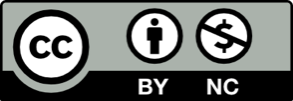 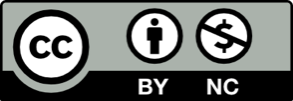 Zdroje obrázků:delfín skákavý: https://cs.wikipedia.org/wiki/Soubor:Tursiops_truncatus_truncatus_races.jpgkosatka dravá: https://upload.wikimedia.org/wikipedia/commons/8/82/P_Marine_Mammals.pngvydra říční: foto Radka Dvořákovákočka domácí: https://cs.wikipedia.org/wiki/Soubor:Felis_catus-cat_on_snow.jpgpes domácí: https://pxhere.com/cs/photo/648757morče domácí: https://pxhere.com/cs/photo/887130slon indický: https://cs.wikipedia.org/wiki/Soubor:Zoo_Praha,_slon_indick%C3%BD,_sl%C5%AFn%C4%9B_(01).jpg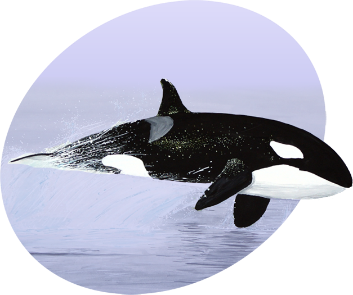 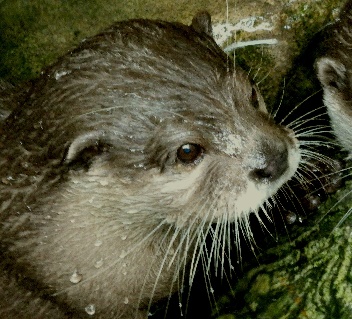 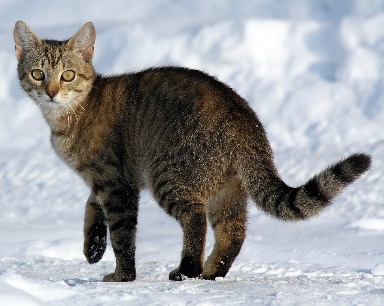 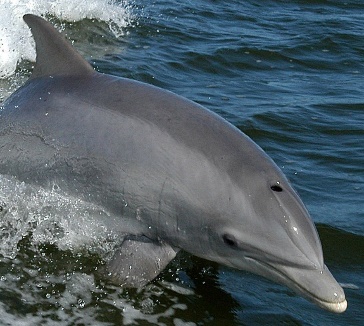 kosatka dravávydra říčníkočka domácídelfín skákavý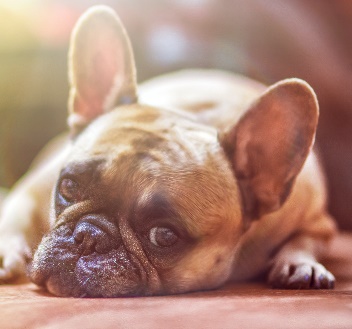 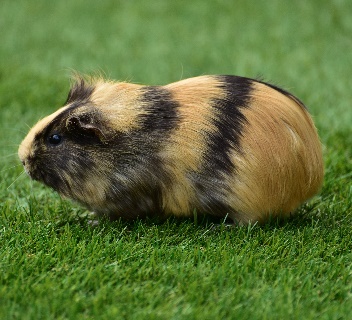 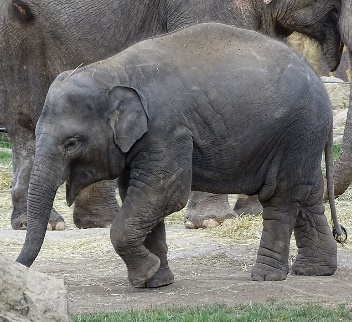 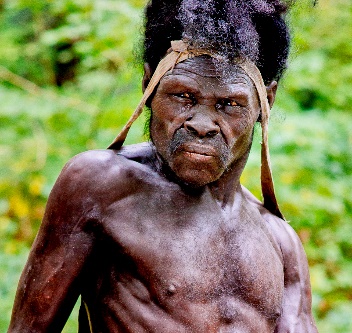 pes domácímorče domácíslon indickýčlověk moudrý